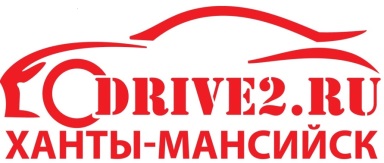 Положение (регламент) проведения любительских соревнований «ХМ Raceway 2018»	1. Ведение. 	1.1. Автомобильное сообщество DRIVE2 Ханты-Мансийск и северные города (D2XM) (далее – Организатор) организует в 2018 году любительские соревнования по автомобильному мастерству «ХМ Raceway 2018» (далее – «Соревнования»).	1.2. Настоящее Положение (Регламент) проведения Соревнования определяет порядок организации и проведения в 2018 году соревнования по автомобильному мастерству. 	1.3. Нормативными документами организации и проведения Соревнований являются: 	а) Нормативно-правовые акты, действующие на территории Российской Федерации и направленные на обеспечение общественного порядка и безопасности участников и зрителей; 	б) Классификация и технические требования к автомобилям, участвующим в Соревнованиях; 	в) Настоящий регламент и приложения к нему. 	2. Цели и задачи проведения Соревнований.	Данное Соревнование проводится с целью развития/популяризации автомобильного спорта в Российской Федерации. 	Задачами проведения Соревноания являются: 	а) Пропаганда безопасного вождения автомобиля;	б) Повышение автомобильной культуры автолюбителей;	в) Пропаганда здорового образа жизни.	3. Структура и календарь Соревнования. 	3.1. Структура соревнований.	В 2018 году Организатор проводит Соревнование, среди следующих классов автомобилей:	3.2. Календарь.	4. Трасса. 	4.1. Перед началом соревнования Организатор обязан проверить готовность трассы к проведению. 	5. Обеспечение мер безопасности. 	5.1. Обеспечение мер безопасности при проведении соревнований осуществляется на основании соответствующих нормативных правовых актов действующих на территории Российской Федерации и направленных на обеспечение общественного порядка и безопасности участников и зрителей.	6. Официальные лица. 	6.1. На Соревнованиях Организатор назначает следующих официальных лиц: 	а) Главного судью; 	б) Главного хронометриста; 	в) Водителя автомобиля безопасности;	г) Прочий рабочий персонал.	6.2. В ходе Соревнований главный судья: 	а) Следит за проведением Соревнований и может внести изменения в случае необходимости;  	б) Следит за соблюдением стартовой процедуры; 	в) Готовит и проводит брифинг для водителей. 	6.3. Главный судья отдаёт следующие команды: 	а) остановка или приостановка хронометрируемых заездов или гонки по соображениям безопасности; 	б) применение автомобиля безопасности; 	в) возобновление приостановленных хронометрируемых заездов или гонки; 	7. Требования к участникам (водителям). 	7.1. К участию в Соревнованиях допускаются водители, имеющие права категории В. 	7.2. Заявки на участие в личном зачёте направляются Организатору по форме Приложения № 1 к настоящему Регламенту. Заявка должна сопровождаться разовым заявочным взносом в соответствии с Приложением № 1.	7.3. Заявка на участие в Соревнованиях должна быть подана не позднее 13 декабря 2018 года. Водители, не подавшие заявки в отведенное время, к участию не допускаются. Водители, не подавшие заявочный взнос в отведенное время, к участию не допускаются.             7.4. Водитель, находящийся в алкогольном и/или наркотическом опьянении до участия в гонках не допускается. 	7.5. Нахождение пассажиров во время прохождения трассы в автомобилях запрещено. 	8. Допускаемые автомобили. 	8.1. К участию в соревнованиях допускаются автомобили, соответствующие следующим классам: полноприводные, заднеприводные, переднеприводные. При этом масса автомобиля не должна превышать 3,5 тонны, автомобиль должен быть технически исправен.	8.2. Порядок размещения обязательной и необязательной рекламы оговаривается с Организатором. 	8.3. На всех автомобилях должны использоваться шипованные шины или зимние не шипованные шины «липучка». 	8.4. На участие в Соревнованиях может быть заявлен только один автомобиль от одного участника. Запасные автомобили запрещены. 	9. Условия проведения Соревнований, классификация, определение результатов. 	9.1. Соревнования проводятся в личном зачете, в соответствие с п. 4.1. настоящего Регламента. 	9.2. Под принявшим участие в Соревнованиях понимается Водитель, принявший старт в гонке.	9.3. Порядок проведения заездов: 	Соревнования  состоят из 3 (трех) квалификаций, для автомобилей с полным приводом, с задним приводом, передним приводом. Количество участников для каждой квалификации – 6 автомобилей. В заезде участвуют по одному автомобилю. Каждый участник должен проехать 3 круга по 250 метров, что в сумме – 750 метров. 	Победитель квалификации определяется по сумме очков, чем меньше времени затратит на прохождение трассы, тем больше очков он получит. 		При равенстве очков в одной квалификации – по лучшему результату, главный судья вправе принять решение о проведении дополнительных зачётных заездов среди тех участников, которые набрали одинаковое количество очков.		9.4. Старт: Старт первого автомобиля – по команде персонала.	9.5. Проведение тренировок, квалификации, разминки и гонок осуществляется в соответствии с настоящим Регламентом. 	9.6. В заезде водители классифицируются в порядке пересечения линии финиша с учётом количества пройденных ими кругов; принимается во внимание только количество полных кругов. 	9.7. Начисление очков: За каждую гонку каждого Этапа, водителям начисляются очки в зачёт соревнования:	Участник, прошедший трассу на автомобиле за лучшее время, признается победителем квалификации. 	10. Награждение. 	10.1. Водителю, набравшему по итогам заездов в Соревнованиях наибольшее количество очков, присваивается звание «Победитель ХМ Raceway 2018». Водители, занявшие 2-е и 3-е места в квалификациях, именуются серебряными и бронзовыми призёрами «ХМ Raceway 2018».	Приложение № 1 к Регламенту(ОБРАЗЕЦ) ЗАЯВКА/АНКЕТА НА УЧАСТИЕ В ЛЮБИТЕЛЬСКИХ СОРЕВНОВАНИЯХ ПО АВТОМОБИЛЬНОМУ МАСТЕРСТВУ«ХМ Raceway 2018» г. Ханты-Мансийск                                                                                                         «___» _________ 2018 г.№ п/пСтатусЗачетные группы (классы автомобилей)Количество этаповЗачет123451Традиционное соревнованиеПолноприводный автомобиль1Личный1Традиционное соревнованиеПереднеприводный автомобиль1Личный1Традиционное соревнованиеЗаднеприводный автомобиль1Личный№ п/пДата проведенияМесто проведенияДлина круга, м.Число кругов в «гонке»Дистанция гонки, м.123456116.12.2018 г.г. Ханты-Мансийск, автомобильный полигон ДОСААФ2503 7501 место2 место3 место4 место5 место6 место100 очков(наилучший показатель по времени)80 очков60 очков40 очков20 очков10 очков№ п/пНаименованиеНаименованиеИнформация12231Ф.И.О. участникаФ.И.О. участникаИванов Иван Иванович2Марка, модель автомобиляМарка, модель автомобиляЛада Калина Sport GT Edition3Официальный стаж вожденияОфициальный стаж вождения10 лет4Привод автомобиляПривод автомобиляПолный/задний/передний5Взнос за участиеВзнос за участие150,00 рублейНастоящей заявкой, я _________________________________, подтверждаю, что управляемый мной автомобиль полностью исправен, не имеет технических повреждений, которые бы препятствовали участию в любительских соревнованиях по автомобильному мастерству «ХМ Raceway 2018».Подписывая настоящую заявку, я соглашаюсь принять все риски, связанные с участием в любительских кольцевых гонках и их просмотром. У меня достаточно опыта и профессиональных навыков, чтобы соблюдать меры безопасности. Я обязуюсь принимать все необходимые меры предосторожности, чтобы не нанести ущерба людям и имуществу. Я обязуюсь подчиняться распоряжением судей и представителям служб безопасности. В случае получения мной травм при участии в любительских кольцевых гонках (по любым причинам), а также в случае причинения ущерба моему имущества, и/или имуществу третьего лица, я не буду иметь каких-либо претензий к Организатору гонок.Настоящей заявкой, я _________________________________, подтверждаю, что управляемый мной автомобиль полностью исправен, не имеет технических повреждений, которые бы препятствовали участию в любительских соревнованиях по автомобильному мастерству «ХМ Raceway 2018».Подписывая настоящую заявку, я соглашаюсь принять все риски, связанные с участием в любительских кольцевых гонках и их просмотром. У меня достаточно опыта и профессиональных навыков, чтобы соблюдать меры безопасности. Я обязуюсь принимать все необходимые меры предосторожности, чтобы не нанести ущерба людям и имуществу. Я обязуюсь подчиняться распоряжением судей и представителям служб безопасности. В случае получения мной травм при участии в любительских кольцевых гонках (по любым причинам), а также в случае причинения ущерба моему имущества, и/или имуществу третьего лица, я не буду иметь каких-либо претензий к Организатору гонок.Настоящей заявкой, я _________________________________, подтверждаю, что управляемый мной автомобиль полностью исправен, не имеет технических повреждений, которые бы препятствовали участию в любительских соревнованиях по автомобильному мастерству «ХМ Raceway 2018».Подписывая настоящую заявку, я соглашаюсь принять все риски, связанные с участием в любительских кольцевых гонках и их просмотром. У меня достаточно опыта и профессиональных навыков, чтобы соблюдать меры безопасности. Я обязуюсь принимать все необходимые меры предосторожности, чтобы не нанести ущерба людям и имуществу. Я обязуюсь подчиняться распоряжением судей и представителям служб безопасности. В случае получения мной травм при участии в любительских кольцевых гонках (по любым причинам), а также в случае причинения ущерба моему имущества, и/или имуществу третьего лица, я не буду иметь каких-либо претензий к Организатору гонок.Настоящей заявкой, я _________________________________, подтверждаю, что управляемый мной автомобиль полностью исправен, не имеет технических повреждений, которые бы препятствовали участию в любительских соревнованиях по автомобильному мастерству «ХМ Raceway 2018».Подписывая настоящую заявку, я соглашаюсь принять все риски, связанные с участием в любительских кольцевых гонках и их просмотром. У меня достаточно опыта и профессиональных навыков, чтобы соблюдать меры безопасности. Я обязуюсь принимать все необходимые меры предосторожности, чтобы не нанести ущерба людям и имуществу. Я обязуюсь подчиняться распоряжением судей и представителям служб безопасности. В случае получения мной травм при участии в любительских кольцевых гонках (по любым причинам), а также в случае причинения ущерба моему имущества, и/или имуществу третьего лица, я не буду иметь каких-либо претензий к Организатору гонок.__________________________________Ф.И.О.__________________________________Ф.И.О.__________________________________подпись__________________________________подпись